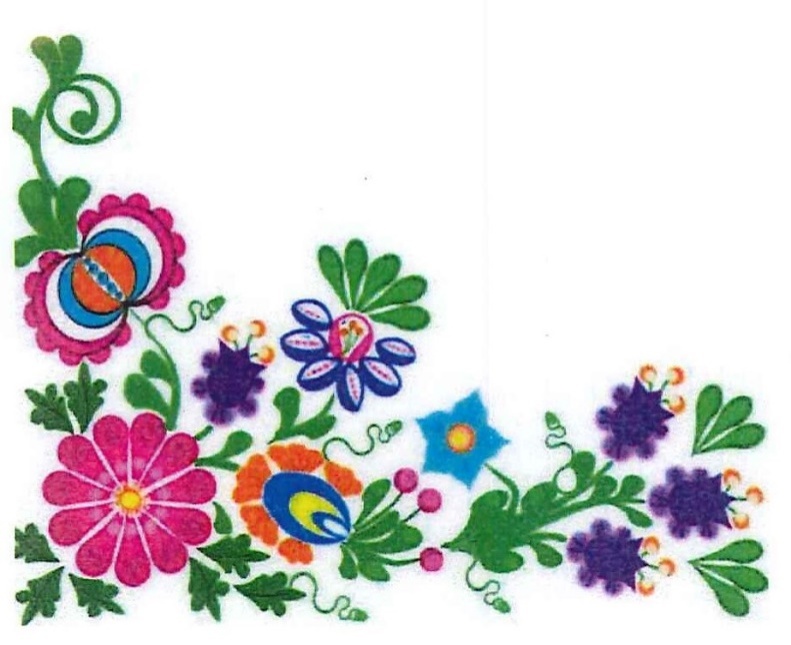 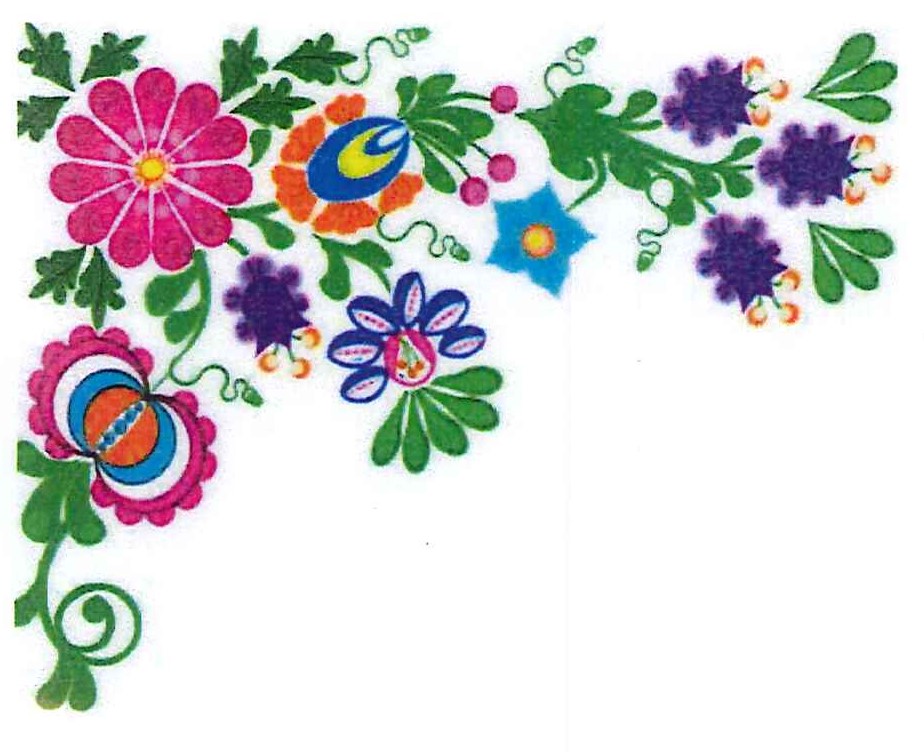 Lipovecké hody 2021pátek 10. září 2021sobota 11. září 2021neděle 12. září 202120.30Hodová taneční zábava skupina EXPLOZE20.30Hodová taneční zábava skupina SMARAGD9.00 Hodová mše svatá10.00Farní kavárna14:00Adorace a požehnání v kostele14.30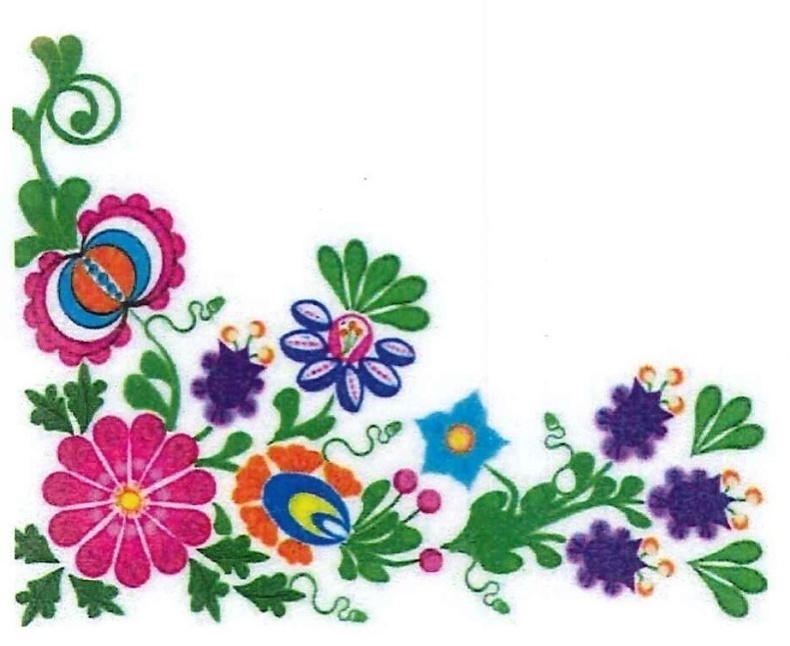 Koncert dechového orchestru BIVOJANKAk poslechu i tanci – areál za sokolovnou+ krojovaná vystoupení Jedovnických tetin a dětského souboru Jedovnická lipka 16.30Fotbalový zápas krajské soutěže 1.B třídyLIPOVEC – VYSOČANY